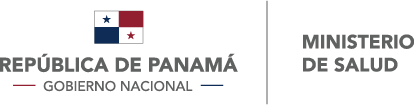 DIRECCIÓN NACIONAL DE FARMACIA Y DROGASDEPARTAMENTO DE SUSTANCIAS CONTROLADASFORMULARIO DE LICENCIA PARA LA FABRICACIÓN DE DERIVADOS DE CANNABIS PARA USO MEDICINAL Y TERAPÉUTICO Y PARA LA INVESTIGACIÓN CIENTÍFICA DEL CANNABIS MEDICINAL Fecha                                                                  Solicitamos el siguiente trámite:             Inicio                                               Renovación                                       ModificaciónDE LA LICENCIA PARA:           LA FABRICACIÓN DE DERIVADOS DEL CANNABIS PARA USO MEDICINALY TERAPÉUTICO            LA INVESTIGACIÓN CIENTÍFICA DEL CANNABIS MEDICINAL   Si es modificación, indicar el motivo      __________________________________________________________________________________PERSONA JURÍDICADATOS DEL REPRESENTANTE LEGAL DE LA PERSONA JURIDICA Nombre del Representante Legal de la empresa Número del documento de identidad personal (cédula o pasaporte)                                                       Número de teléfono fijo/celularCorreo electrónico_________________________________________________________________DATOS DEL REGENTE O DEL FARMACÉUTICO RESPONSABLE (SEGÚN CORRESPONDA)Nombre del Regente Farmacéutico/ responsable_________________________________________ Número de idoneidadNúmero de cédula   Correo electrónico Número de teléfono fijo   Número de teléfono celular             Nombre: Regente Farmacéutico                                           Firma y número de idoneidad__________________________________                    ________________________________________     Nombre: Representante Legal                                                              Firma Para la renovación y modificación de las Licencias de Fabricación de Derivados del Cannabis Medicinal y de Investigación Científica del Cannabis Medicinal deberá llenarse este formulario, cumpliendo con lo establecido en el Decreto ejecutivo 121 del 1 de septiembre de 2022. ADVERTENCIA: CUALQUIER DECLARACIÓN FALSA ES PUNIBLE BAJO LAS DISPOSICIONES APLICABLES Y CONLLEVA EL NO OTORGAMIENTO DE LA LICENCIA O LA CANCELACIÓN EN CASO DE HABER SIDO OTORGADA (Art. 17 de Ley N°242 de 13 de octubre de 2021)Base legal. Ley 66 del 10 de noviembre de 1947                   Ley 24 de 29 de enero de 1963                    Ley 1 de Medicamentos del 10 de enero de 2001                   Ley 14 del 19 de mayo de 2016                   Ley 242 de 13 de octubre de 2021                    Decreto Ejecutivo No. 183 del 08 de junio de 2018                        Decreto Ejecutivo No.121 del 1 de septiembre de 2022Nombre Comercial    Razón Social _____________________________________________________________________Dirección, incluyendo corregimiento, distrito y provincia, donde se realizarán las actividades como establecimiento farmacéutico, universidad o centro de investigación, según sea el caso. ______________________________________________________________________________________________________________________________________________________________________Dirección de área de cultivo_______________________________________________________Número de teléfono fijo   Correo electrónico                                                                                                                                   Número de licencia de operación______________Fecha de expiración de la licencia de operación             Número de LICAM, en caso de ser renovación o modificación Tipo de establecimiento:               Laboratorio fabricante                       Universidad                              Centro de investigación                                                        Número de Aviso de Operación del Ministerio de Comercio e Industrias  Número de clave de operación en el caso de estar ubicado en territorio fiscal aduanero especial como zonas libres, zonas procesadoras o equivalentes:Tipo de actividad a realizar:               Fabricar                       Exportar                           Distribuir                       Investigar                                  Importar                       Reexportar                        Cultivar